GIVING TIME AND TALENTS 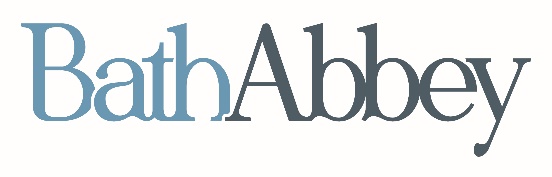 Name ______________________________________________________________________________Email address ________________________________________________________________________Phone number (home and/or mobile) ____________________________________________________Abbey services usually attended _________________________________________________________When you have completed your response please deliver to the Abbey Office, or email to rector@bathabbey.orgSupporting the ServicesMidweek MinistriesSupporting our Children and Young PeopleVisitor WelcomeOther ways I currently help at the Abbey (thank you!)________________________________________________________________________________________________________________________________________________________________________________________________________________________________________________________________________When you have completed your response please deliver to the Abbey Office, or email to rector@bathabbey.orgBath Abbey is an ecclesiastical corporation established for charitable purposes. Charity Registration No:1134081Role DescriptionExample CommitmentI help alreadyI would like to know moreAbbey SingersParish voluntary choir (who often sing during holiday periods)Occasional SundaysBell RingingJoin the Bath Abbey Bell Ringers, (complete beginners and experienced campanologists both welcome!) Sundays and Mondays (practice night)Sunday CoffeePreparing and serving refreshments after the 9.30am service. Sundays at frequency to suit youSunday WelcomingSaying hello inside the door, handing out service books, guiding to seatsSundays at frequency to suit youSunday door Steward Situated outside the Abbey, welcoming those who wish to worshipSundays at frequency to suitIntercessions LeadingAt 9.30am services, with training givenSundays at frequency to suit youReading LessonsAt 9.30am and 11.15am services, with training givenOccasional SundaysServing (Robed Altar Assistant)At 9.30am and 11.15am services, with training givenSundays (e.g. 1 in 4)Prayer Ministry Team MemberNew team to be trained and available at certain services TBCRole DescriptionExample CommitmentI help alreadyI would like to know moreChoir Support TeamNew volunteer roles to support our choirs in a variety of practical waysMostly midweek (and some Sundays) to suit youVestry SewingLinen care, sewing repairs etc.OccasionalLeading a Home GroupEnabling fellowship, prayer and bible studyPattern to be decided by the groupHosting / Leading a Contact GroupEnabling local congregational support in your home areaMeets twice a yearPrayer Meeting AttendanceSupporting prayer meetings for the Abbey’s missionOnce or twice a monthRole DescriptionExample CommitmentI help alreadyI would like to know moreJunior ChurchHelping run children’s activities at 9.30am services, teaching our children about Jesus through play and guided discussion, in three age groups (between 5 & 12 years)Sundays at frequency to suit youCrèche AssistantShowing God’s care (for children aged 2 to 4) during 9.30am servicesSundays at frequency to suit youYouth MinistryAssisting our Youth & Families Minister with bringing Christianity alive for a whole new generationTBCRole DescriptionExample CommitmentI help alreadyI would like to know moreEvent AssistantsHelping to host mid-week Abbey events (e.g. talks / concerts / forum debates / family activities / etc.)Occasional; could be any day of the weekStewardingEngaging with visitors in the Abbey, exploring our history, architecture and missionMinimum once a fortnightMon - Sat shifts are: 10am- 1pm, 1pm - 4pm & 4pm - 6pmShorter shifts on Sundays between servicesWelcomersThe first face visitors see when they enter the Abbey (you welcome, give out leaflets, ask for donations / gift aid and sell tours)Minimum once a fortnightMon - Sat shifts are: 10am- 1pm, 1pm - 4pm & 4pm - 6pmShorter shifts on Sundays between services